DATE:	October 14, 2020Attention:	Total Door Distributors and Sales RepresentativesRegarding:	2021 Total Door Product Training SeminarsHello,We now have a schedule in place for the 2021 Product Information Seminars:Installation / Service Seminars are Monday & Tuesday, 8am-5pm both days, with travel/hotel check-in on the Sunday before. Participants will leave certified.Sales/Install Combo Seminars are Tuesday – Thursday (8am – 4:30pm) with travel/hotel check-in Monday before. Participants will leave certified.Lunch will be provided for all attendees on seminar days, along with a dinner outing the evening of day one (and day two for the combination seminar). Also, hotel cost is on Total Door!All attendees must register onlineDates are now available to register for on the Total Door website under the “Menu” side tab, then “Service and Support”, then “Training” (https://www.totaldoor.com/service-and-support/training/).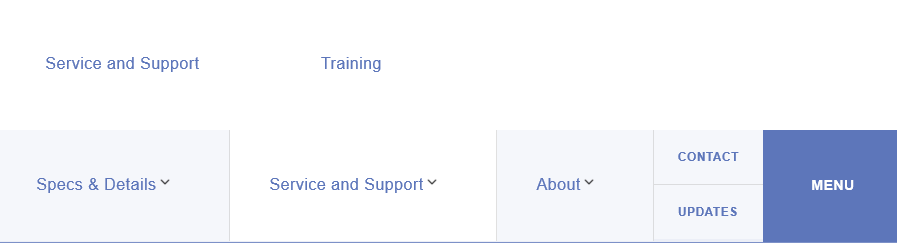 Please note that spots cannot be “held”; there is limited space for each class and attendance is on a first registered, first served basis.Dates are subject to change.Thank You,Total Door Systems 	FEB 22 & 23AUG 23 & 24MAR 23 – 25 (Sales/Install Combo)SEPT 28 – 30 (Sales/Install Combo)APR 26 & 27OCT 25 & 26MAY 17 & 18NOV 16 – 18 (Sales/Install Combo)JUN 21 & 22DEC 6 & 7JUL 27 – 29 (Sales/Install Combo)